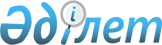 Сарыағаш аудандық мәслихатының 2019 жылғы 20 желтоқсандағы № 46-417-VI "2020-2022 жылдарға арналған аудандық бюджет туралы" шешіміне өзгерістер енгізу туралы
					
			Мерзімі біткен
			
			
		
					Түркістан облысы Сарыағаш аудандық мәслихатының 2020 жылғы 22 желтоқсандағы № 59-522-VI шешiмi. Түркістан облысының Әдiлет департаментiнде 2020 жылғы 28 желтоқсанда № 5975 болып тiркелдi. Мерзімі өткендіктен қолданыс тоқтатылды
      Қазақстан Республикасының 2008 жылғы 4 желтоқсандағы Бюджет кодексінің 109-бабының 5-тармағына, "Қазақстан Республикасындағы жергілікті мемлекеттік басқару және өзін-өзі басқару туралы" 2001 жылғы 23 қаңтардағы Заңының 6 бабының 1 тармағының 1) тармақшасына және Түркістан облыстық мәслихатының 2020 жылғы 11 желтоқсандағы № 54/556-VI "Түркістан облыстық мәслихатының 2019 жылғы 9 желтоқсандағы № 44/472-VI "2020-2022 жылдарға арналған облыстық бюджет туралы" шешіміне өзгерістер енгізу туралы" нормативтік құқықтық актілерді мемлекеттік тіркеу тізілімінде № 5946 тіркелген шешіміне сәйкес, Сарыағаш ауданының мәслихаты ШЕШІМ ҚАБЫЛДАДЫ:
      1. Сарыағаш ауданының мәслихатының 2019 жылғы 20 желтоқсандағы № 46-417-VI "2020-2022 жылдарға арналған аудандық бюджет туралы" (нормативтік құқықтық актілерді мемлекеттік тіркеу тізілімінде № 5347 тіркелген және 2020 жылы 10 қаңтарда Қазақстан Республикасының нормативтік құқықтық актілерінің эталондық бақылау банкінде электрондық түрде жарияланған) шешіміне мынадай өзгерістер енгізілсін:
      1 тармақ мынадай редакцияда жазылсын:
      "1. Сарыағаш ауданының 2020-2022 жылдарға арналған аудандық бюджеті тиісінше 1, 2 және 3-қосымшаларға сәйкес, оның ішінде 2020 жылға мынадай көлемде бекітілсін:
      1) кірістер – 42 590 231 мың теңге:
      салықтық түсімдер – 3 266 126 мың теңге;
      салықтық емес түсімдер – 22 776 мың теңге;
      негізгі капиталды сатудан түсетін түсімдер – 69 861 мың теңге;
      трансферттер түсімі – 39 231 468 мың теңге;
      2) шығындар – 42 715 547 мың теңге;
      3) таза бюджеттік кредиттеу – 248 345 мың теңге:
      бюджеттік кредиттер – 274 235 мың теңге;
      бюджеттік кредиттерді өтеу – 25 890 мың теңге;
      4) қаржы активтерімен операциялар бойынша сальдо – 0;
      қаржы активтерiн сатып алу – 0;
      мемлекеттiң қаржы активтерiн сатудан түсетiн түсiмдер – 0;
      5) бюджет тапшылығы (профициті) – -373 661 мың теңге;
      6) бюджет тапшылығын қаржыландыру (профицитін пайдалану) – 373 661 мың теңге;
      қарыздар түсімдері – 274 235 мың теңге;
      қарыздарды өтеу – 25 891 мың теңге;
      бюджет қаражатының пайдаланылатын қалдықтары – 125 317 мың теңге.".
      Көрсетілген шешімнің 1-қосымшасы осы шешімнің қосымшасына сәйкес жаңа редакцияда жазылсын.
      2. "Сарыағаш ауданының мәслихат аппараты" мемлекеттік мекемесі Қазақстан Республикасының заңнамасында белгіленген тәртіпте:
      1) осы шешімді "Қазақстан Республикасының Әділет Министрлігі Түркістан облысының Әділет департаменті" Республикалық мемлекеттік мекемесінде мемлекеттік тіркелуін;
      2) осы шешімді оны ресми жарияланғаннан кейін Сарыағаш ауданының мәслихатының интернет-ресурсына орналастыруды қамтамасыз етсін.
      3. Осы шешім 2020 жылдың 1 қаңтарынан бастап қолданысқа енгізіледі. 2020 жылға арналған аудандық бюджет 
					© 2012. Қазақстан Республикасы Әділет министрлігінің «Қазақстан Республикасының Заңнама және құқықтық ақпарат институты» ШЖҚ РМК
				
      Аудандық мәслихаттың

      сессия төрағасы

Ш. Жарылкасымов

      Сарыағаш аудандық

      мәслихат хатшысы

Б. Садыков
Сарыағаш аудандық
мәслихатының 2020 жылғы
22 желтоқсандағы № 59-522-VI
шешіміне 1 қосымшаСарыағаш аудандық
мәслихатының 2019 жылғы
20 желтоқсандағы № 46-417-VI
шешіміне 1 қосымша
Санаты
Санаты
Санаты
Санаты
Санаты
Санаты
Санаты
Санаты
сомасы мың теңге
Сыныбы
Сыныбы
Сыныбы
Сыныбы
Сыныбы
Сыныбы
Сыныбы
сомасы мың теңге
Кіші сыныбы
Кіші сыныбы
Кіші сыныбы
Кіші сыныбы
сомасы мың теңге
Атауы
Атауы
сомасы мың теңге
 1. Кірістер
 1. Кірістер
42 590 231
1
Салықтық түсімдер
Салықтық түсімдер
3 266 126
01
01
01
Табыс салығы
Табыс салығы
901 723
1
1
Корпоративтік табыс салығы
Корпоративтік табыс салығы
241 493
2
2
Жеке табыс салығы
Жеке табыс салығы
660 230
03
03
03
Әлеуметтiк салық
Әлеуметтiк салық
728 980
1
1
Әлеуметтік салық
Әлеуметтік салық
728 980
04
04
04
Меншiкке салынатын салықтар
Меншiкке салынатын салықтар
1 394 445
1
1
Мүлiкке салынатын салықтар
Мүлiкке салынатын салықтар
1 392 141
5
5
Бірыңғай жер салығы
Бірыңғай жер салығы
2 304
05
05
05
Тауарларға, жұмыстарға және қызметтерге салынатын ішкі салықтар
Тауарларға, жұмыстарға және қызметтерге салынатын ішкі салықтар
213 746
2
2
Акциздер
Акциздер
155 949
3
3
Табиғи және басқа да ресурстарды пайдаланғаны үшiн түсетiн түсiмдер
Табиғи және басқа да ресурстарды пайдаланғаны үшiн түсетiн түсiмдер
11 741
4
4
Кәсiпкерлiк және кәсiби қызметтi жүргiзгенi үшiн алынатын алымдар
Кәсiпкерлiк және кәсiби қызметтi жүргiзгенi үшiн алынатын алымдар
45 319
5
5
Ойын бизнесіне салық
Ойын бизнесіне салық
737
07
07
07
Басқа да салықтар
Басқа да салықтар
2
1
1
Басқа да салықтар
Басқа да салықтар
2
08
08
08
Заңдық маңызы бар әрекеттерді жасағаны және (немесе) оған уәкілеттігі бар мемлекеттік органдар немесе лауазымды адамдар құжаттар бергені үшін алынатын міндетті төлемдер
Заңдық маңызы бар әрекеттерді жасағаны және (немесе) оған уәкілеттігі бар мемлекеттік органдар немесе лауазымды адамдар құжаттар бергені үшін алынатын міндетті төлемдер
27 230
1
1
Мемлекеттік баж
Мемлекеттік баж
27 230
2
Салықтық емес түсiмдер
Салықтық емес түсiмдер
22 776
01
01
01
Мемлекеттік меншіктен түсетін кірістер
Мемлекеттік меншіктен түсетін кірістер
7 102
1
1
Мемлекеттік кәсіпорындардың таза кірісі бөлігінің түсімдері
Мемлекеттік кәсіпорындардың таза кірісі бөлігінің түсімдері
1 003
5
5
Мемлекет меншігіндегі мүлікті жалға беруден түсетін кірістер
Мемлекет меншігіндегі мүлікті жалға беруден түсетін кірістер
6072
7
7
Мемлекеттік бюджеттен берілген кредиттер бойынша сыйақылар
Мемлекеттік бюджеттен берілген кредиттер бойынша сыйақылар
24
9
9
Мемлекет меншігінен түсетін басқа да кірістер
Мемлекет меншігінен түсетін басқа да кірістер
3
03
03
03
Мемлекеттік бюджеттен қаржыландырылатын мемлекеттік мекемелер ұйымдастыратын мемлекеттік сатып алуды өткізуден түсетін ақша түсімдері 
Мемлекеттік бюджеттен қаржыландырылатын мемлекеттік мекемелер ұйымдастыратын мемлекеттік сатып алуды өткізуден түсетін ақша түсімдері 
3
1
1
Мемлекеттік бюджеттен қаржыландырылатын мемлекеттік мекемелер ұйымдастыратын мемлекеттік сатып алуды өткізуден түсетін ақша түсімдері 
Мемлекеттік бюджеттен қаржыландырылатын мемлекеттік мекемелер ұйымдастыратын мемлекеттік сатып алуды өткізуден түсетін ақша түсімдері 
3
04
04
04
Мемлекеттік бюджеттен қаржыландырылатын, сондай-ақ Қазақстан Республикасы Ұлттық Банкінің бюджетінен (шығыстар сметасынан) қамтылатын және қаржыландырылатын мемлекеттік мекемелер салатын айыппұлдар, өсімпұлдар, санкциялар, өндіріп алулар
Мемлекеттік бюджеттен қаржыландырылатын, сондай-ақ Қазақстан Республикасы Ұлттық Банкінің бюджетінен (шығыстар сметасынан) қамтылатын және қаржыландырылатын мемлекеттік мекемелер салатын айыппұлдар, өсімпұлдар, санкциялар, өндіріп алулар
5 419
1
1
Мұнай секторы ұйымдарынан және Жәбірленушілерге өтемақы қорына түсетін түсімдерді қоспағанда, мемлекеттік бюджеттен қаржыландырылатын, сондай-ақ Қазақстан Республикасы Ұлттық Банкінің бюджетінен (шығыстар сметасынан) қамтылатын және қаржыландырылатын мемлекеттік мекемелер салатын айыппұлдар, өсімпұлдар, санкциялар, өндіріп алулар
Мұнай секторы ұйымдарынан және Жәбірленушілерге өтемақы қорына түсетін түсімдерді қоспағанда, мемлекеттік бюджеттен қаржыландырылатын, сондай-ақ Қазақстан Республикасы Ұлттық Банкінің бюджетінен (шығыстар сметасынан) қамтылатын және қаржыландырылатын мемлекеттік мекемелер салатын айыппұлдар, өсімпұлдар, санкциялар, өндіріп алулар
5 419
06
06
06
Басқа да салықтық емес түсiмдер
Басқа да салықтық емес түсiмдер
10 252
1
1
Басқа да салықтық емес түсiмдер
Басқа да салықтық емес түсiмдер
10 252
3
Негізгі капиталды сатудан түсетін түсімдер
Негізгі капиталды сатудан түсетін түсімдер
69 861
01
01
01
Мемлекеттік мекемелерге бекітілген мемлекеттік мүлікті сату
Мемлекеттік мекемелерге бекітілген мемлекеттік мүлікті сату
3 755
1
1
Мемлекеттік мекемелерге бекітілген мемлекеттік мүлікті сату
Мемлекеттік мекемелерге бекітілген мемлекеттік мүлікті сату
3 755
03
03
03
Жердi және материалдық емес активтердi сату
Жердi және материалдық емес активтердi сату
66 106
1
1
Жерді сату
Жерді сату
66 106
4
Трансферттердің түсімдері
Трансферттердің түсімдері
39 231 468
01
01
01
Төмен тұрған мемлекеттік басқару органдарынан трансферттер
Төмен тұрған мемлекеттік басқару органдарынан трансферттер
279 839
3
3
Аудандық маңызы бар қалалардың, ауылдардың, кенттердің, ауылдық округтардың бюджеттерінен трансферттер
Аудандық маңызы бар қалалардың, ауылдардың, кенттердің, ауылдық округтардың бюджеттерінен трансферттер
279 839
02
02
02
Мемлекеттiк басқарудың жоғары тұрған органда-рынан түсетiн трансферттер
Мемлекеттiк басқарудың жоғары тұрған органда-рынан түсетiн трансферттер
38 951 629
2
2
Облыстық бюджеттен түсетiн трансферттер
Облыстық бюджеттен түсетiн трансферттер
38 951 629
Функционалдық топ
Функционалдық топ
Функционалдық топ
Функционалдық топ
Функционалдық топ
Функционалдық топ
Функционалдық топ
Функционалдық топ
сомасы мың теңге
Кіші функция
Кіші функция
Кіші функция
Кіші функция
Кіші функция
Кіші функция
Кіші функция
сомасы мың теңге
Бюджеттік бағдарламалардың әкімшісі
Бюджеттік бағдарламалардың әкімшісі
Бюджеттік бағдарламалардың әкімшісі
Бюджеттік бағдарламалардың әкімшісі
Бюджеттік бағдарламалардың әкімшісі
сомасы мың теңге
Бағдарлама
Бағдарлама
Бағдарлама
сомасы мың теңге
Атауы
сомасы мың теңге
2.Шығындар
42 715 547
01
Жалпы сипаттағы мемлекеттiк қызметтер
320 259
1
1
Мемлекеттiк басқарудың жалпы функцияларын орындайтын өкiлдi, атқарушы және басқа органдар
153 781
112
112
Аудан (облыстық маңызы бар қала) мәслихатының аппараты
29 277
001
001
Аудан (облыстық маңызы бар қала) мәслихатының қызметін қамтамасыз ету жөніндегі қызметтер
28 077
003
003
Мемлекеттік органның күрделі шығыстары
1 200
122
122
Аудан (облыстық маңызы бар қала) әкімінің аппараты
124 504
001
001
Аудан (облыстық маңызы бар қала) әкімінің қызметін қамтамасыз ету жөніндегі қызметтер
121 439
003
003
Мемлекеттік органның күрделі шығыстары
3 065
2
2
Қаржылық қызмет
12 439
459
459
Ауданның (облыстық маңызы бар қаланың) экономика және қаржы бөлімі
3 295
003
003
Салық салу мақсатында мүлікті бағалауды жүргізу
3 295
489
489
Ауданның (облыстық маңызы бар қаланың) мемлекеттік активтер және сатып алу бөлімі
9 144
001
001
Жергілікті деңгейде мемлекеттік активтер мен сатып алуды басқару саласындағы мемлекеттік саясатты іске асыру жөніндегі қызметтер
8 531
004
004
Салық салу мақсатында мүлікті бағалауды жүргізу
100
005
005
Жекешелендіру, коммуналдық меншікті басқару, жекешелендіруден кейінгі қызмет және осыған байланысты дауларды реттеу 
513
9
9
Жалпы сипаттағы өзге де мемлекеттiк қызметтер
154 039
454
454
Ауданның (облыстық маңызы бар қаланың) кәсіпкерлік және ауыл шаруашылығы бөлімі
72 252
001
001
Жергілікті деңгейде кәсіпкерлікті және ауыл шаруашылығын дамыту саласындағы мемлекеттік саясатты іске асыру жөніндегі қызметтер
36 327
007
007
Мемлекеттік органның күрделі шығыстары
390
113
113
Төменгі тұрған бюджеттерге берілетін нысаналы ағымдағы трансферттер
35 535
459
459
Ауданның (облыстық маңызы бар қаланың) экономика және қаржы бөлімі
78 400
001
001
Ауданның (облыстық маңызы бар қаланың) экономикалық саясаттын қалыптастыру мен дамыту, мемлекеттік жоспарлау, бюджеттік атқару және коммуналдық меншігін басқару саласындағы мемлекеттік саясатты іске асыру жөніндегі қызметтер 
46 951
015
015
Мемлекеттік органның күрделі шығыстары
50
113
113
Төменгі тұрған бюджеттерге берілетін нысаналы ағымдағы трансферттер
31 399
467
467
Ауданның (облыстық маңызы бар қаланың) құрылыс бөлімі
3 387
040
040
Мемлекеттік органдардың объектілерін дамыту
3 387
02
Қорғаныс
57 314
1
1
Әскери мұқтаждар
13 240
122
122
Аудан (облыстық маңызы бар қала) әкімінің аппараты
13 240
005
005
Жалпыға бірдей әскери міндетті атқару шеңберіндегі іс-шаралар
13 240
2
2
Төтенше жағдайлар жөнiндегi жұмыстарды ұйымдастыру
44 074
122
122
Аудан (облыстық маңызы бар қала) әкімінің аппараты
44 074
006
006
Аудан (облыстық маңызы бар қала) ауқымындағы төтенше жағдайлардың алдын алу және оларды жою
29 624
007
007
Аудандық (қалалық) ауқымдағы дала өрттерінің, сондай-ақ мемлекеттік өртке қарсы қызмет органдары құрылмаған елдi мекендерде өрттердің алдын алу және оларды сөндіру жөніндегі іс-шаралар
14 450
04
Бiлiм беру
27 790 889
1
1
Мектепке дейiнгi тәрбие және оқыту
5 533 133
464
464
Ауданның (облыстық маңызы бар қаланың) білім бөлімі
5 533 133
009
009
Мектепке дейінгі тәрбие мен оқыту ұйымдарының қызметін қамтамасыз ету
61 781
040
040
Мектепке дейінгі білім беру ұйымдарында мемлекеттік білім беру тапсырысын іске асыруға
5 471 352
2
2
Бастауыш, негізгі орта және жалпы орта білім беру
21 540 272
464
464
Ауданның (облыстық маңызы бар қаланың) білім бөлімі
20 001 274
003
003
Жалпы білім беру
19 877 413
006
006
Балаларға қосымша білім беру 
123 861
467
467
Ауданның (облыстық маңызы бар қаланың) құрылыс бөлімі
1 538 998
024
024
Бастауыш, негізгі орта және жалпы орта білім беру объектілерін салу және реконструкциялау
1 538 998
9
9
Бiлiм беру саласындағы өзге де қызметтер
717 484
464
464
Ауданның (облыстық маңызы бар қаланың) білім бөлімі
717 484
001
001
Жергілікті деңгейде білім беру саласындағы мемлекеттік саясатты іске асыру жөніндегі қызметтер
25 285
005
005
Ауданның (облыстық маңызы бар қаланың) мемлекеттік білім беру мекемелер үшін оқулықтар мен оқу-әдiстемелiк кешендерді сатып алу және жеткізу
261 256
015
015
Жетім баланы (жетім балаларды) және ата-аналарының қамқорынсыз қалған баланы (балаларды) күтіп-ұстауға қамқоршыларға (қорғаншыларға) ай сайынға ақшалай қаражат төлемі
41 766
067
067
Ведомстволық бағыныстағы мемлекеттік мекемелер және ұйымдардың күрделі шығыстары
364 208
113
113
Төменгі тұрған бюджеттерге берілетін нысаналы ағымдағы трансферттер
24 969
06
Әлеуметтiк көмек және әлеуметтiк қамсыздандыру
3 384 680
1
1
Әлеуметтiк қамсыздандыру
1 074 705
451
451
Ауданның (облыстық маңызы бар қаланың) жұмыспен қамту және әлеуметтік бағдарламалар бөлімі
1 073 499
005
005
Мемлекеттік атаулы әлеуметтік көмек 
1 073 499
464
464
Ауданның (облыстық маңызы бар қаланың) білім бөлімі
1 206
030
030
Патронат тәрбиешілерге берілген баланы (балаларды) асырап бағу
1 206
2
2
Әлеуметтiк көмек
2 205 269
451
451
Ауданның (облыстық маңызы бар қаланың) жұмыспен қамту және әлеуметтік бағдарламалар бөлімі
2 205 269
002
002
Жұмыспен қамту бағдарламасы
1 485 625
004
004
Ауылдық жерлерде тұратын денсаулық сақтау, білім беру, әлеуметтік қамтамасыз ету, мәдениет, спорт және ветеринар мамандарына отын сатып алуға Қазақстан Республикасының заңнамасына сәйкес әлеуметтік көмек көрсету
31 669
006
006
Тұрғын үйге көмек көрсету
13 212
007
007
Жергілікті өкілетті органдардың шешімі бойынша мұқтаж азаматтардың жекелеген топтарына әлеуметтік көмек
200 132
010
010
Үйден тәрбиеленіп оқытылатын мүгедек балаларды материалдық қамтамасыз ету
18 234
014
014
Мұқтаж азаматтарға үйде әлеуметтiк көмек көрсету
115 192
017
017
Оңалтудың жеке бағдарламасына сәйкес мұқтаж мүгедектердi мiндеттi гигиеналық құралдармен қамтамасыз ету, қозғалуға қиындығы бар бірінші топтағы мүгедектерге жеке көмекшінің және есту бойынша мүгедектерге қолмен көрсететiн тіл маманының қызметтерін ұсыну
255 506
023
023
Жұмыспен қамту орталықтарының қызметін қамтамасыз ету
85 699
9
9
Әлеуметтiк көмек және әлеуметтiк қамтамасыз ету салаларындағы өзге де қызметтер
104 706
451
451
Ауданның (облыстық маңызы бар қаланың) жұмыспен қамту және әлеуметтік бағдарламалар бөлімі
104 706
001
001
Жергілікті деңгейде халық үшін әлеуметтік бағдарламаларды жұмыспен қамтуды қамтамасыз етуді іске асыру саласындағы мемлекеттік саясатты іске асыру жөніндегі қызметтер 
48 558
011
011
Жәрдемақыларды және басқа да әлеуметтік төлемдерді есептеу, төлеу мен жеткізу бойынша қызметтерге ақы төлеу
54 174
021
021
Мемлекеттік органның күрделі шығыстары
1 974 
7
Тұрғын үй-коммуналдық шаруашылық
2 962 924
1
1
Тұрғын үй шаруашылығы
772 712
463
463
Ауданның (облыстық маңызы бар қаланың) жер қатынастары бөлімі
29 752
016
016
Мемлекет мұқтажы үшін жер учаскелерін алу
29 752
467
467
Ауданның (облыстық маңызы бар қаланың) құрылыс бөлімі
205 977
003
003
Коммуналдық тұрғын үй қорының тұрғын үйін жобалау және (немесе) салу, реконструкциялау
121 977
098
098
Коммуналдық тұрғын үй қорының тұрғын үйлерін сатып алу
84 000
497
497
Ауданның (облыстық маңызы бар қаланың) тұрғын үй-коммуналдық шаруашылық бөлімі
536 983
001
001
Жергілікті деңгейде тұрғын үй-коммуналдық шаруашылық саласындағы мемлекеттік саясатты іске асыру бойынша қызметтер
33 290
003
003
Мемлекеттік органның күрделі шығыстары
330
033
033
Инженерлік-коммуникациялық инфрақұрылымды жобалау, дамыту және (немесе) жайластыру
51 515
070
070
Қазақстан Республикасында төтенше жағдай режимінде коммуналдық қызметтерге ақы төлеу бойынша халықтың төлемдерін өтеу
408 515
113
113
Төменгі тұрған бюджеттерге берілетін нысаналы ағымдағы трансферттер
43 663
2
2
Коммуналдық шаруашылық
2 190 212
497
497
Ауданның (облыстық маңызы бар қаланың) тұрғын үй-коммуналдық шаруашылық бөлімі
2 190 212
018
018
Қаланы және елді мекендерді абаттандыруды дамыту
571 247
027
027
Ауданның (облыстық маңызы бар қаланың) коммуналдық меншігіндегі газ жүйелерін пайдалануды ұйымдастыру
40 728
028
028
Коммуналдық шаруашылықты дамыту
5 367
029
029
Сумен жабдықтау және су бұру жүйелерін дамыту
921 446
058
058
Ауылдық елді мекендердегі сумен жабдықтау және су бұру жүйелерін дамыту
651 424
8
Мәдениет, спорт, туризм және ақпараттық кеңістiк
1 164 661
1
1
Мәдениет саласындағы қызмет
317 067
457
457
Ауданның (облыстық маңызы бар қаланың) мәдениет, тілдерді дамыту, дене шынықтыру және спорт бөлімі
304 385
003
003
Мәдени-демалыс жұмысын қолдау
304 385
467
467
Ауданның (облыстық маңызы бар қаланың) құрылыс бөлімі
12 682
011
011
Мәдениет объектілерін дамыту
12 682
2
2
Спорт
500 979
457
457
Ауданның (облыстық маңызы бар қаланың) мәдениет, тілдерді дамыту, дене шынықтыру және спорт бөлімі
500 979
008
008
Ұлттық және бұқаралық спорт түрлерін дамыту
489 628
009
009
Аудандық (облыстық маңызы бар қалалық) деңгейде спорттық жарыстар өткiзу
8 000
010
010
Әртүрлi спорт түрлерi бойынша аудан (облыстық маңызы бар қала) құрама командаларының мүшелерiн дайындау және олардың облыстық спорт жарыстарына қатысуы
3 351
3
3
Ақпараттық кеңiстiк
223 688
456
456
Ауданның (облыстық маңызы бар қаланың) ішкі саясат бөлімі
45 320
002
002
Мемлекеттік ақпараттық саясат жүргізу жөніндегі қызметтер
45 320
457
457
Ауданның (облыстық маңызы бар қаланың) мәдениет, тілдерді дамыту, дене шынықтыру және спорт бөлімі
178 368
006
006
Аудандық (қалалық) кiтапханалардың жұмыс iстеуi
157 971
007
007
Мемлекеттік тілді және Қазақстан халқының басқа да тілдерін дамыту
20 397
9
9
Мәдениет, спорт, туризм және ақпараттық кеңiстiктi ұйымдастыру жөнiндегi өзге де қызметтер
122 927
456
456
Ауданның (облыстық маңызы бар қаланың) ішкі саясат бөлімі
98 255
001
001
Жергілікті деңгейде ақпарат, мемлекеттілікті нығайту және азаматтардың әлеуметтік сенімділігін қалыптастыру саласында мемлекеттік саясатты іске асыру жөніндегі қызметтер
39 742
003
003
Жастар саясаты саласында іс-шараларды іске асыру
58 453
032
032
Ведомстволық бағыныстағы мемлекеттік мекемелер мен ұйымдардың күрделі шығыстары
60
457
457
Ауданның (облыстық маңызы бар қаланың) мәдениет, тілдерді дамыту, дене шынықтыру және спорт бөлімі
24 672
001
001
Жергілікті деңгейде мәдениет, тілдерді дамыту, дене шынықтыру және спорт саласында мемлекеттік саясатты іске асыру жөніндегі қызметтер
17 067
014
014
Мемлекеттік органның күрделі шығыстары
250
032
032
Ведомстволық бағыныстағы мемлекеттік мекемелер және ұйымдардың күрделі шығыстары
7 355
9
Отын-энергетика кешенi және жер қойнауын пайдалану
1 608 944
1
1
Отын және энергетика
604 752
497
497
Ауданның (облыстық маңызы бар қаланың) тұрғын үй-коммуналдық шаруашылық бөлімі
604 752
009
009
Жылу-энергетикалық жүйені дамыту
604 752
9
9
Отын-энергетика кешені және жер қойнауын пайдалану саласындағы өзге де қызметтер
1 004 192
497
497
Ауданның (облыстық маңызы бар қаланың) тұрғын үй-коммуналдық шаруашылық бөлімі
1 004 192
038
038
Газ тасымалдау жүйесін дамыту
1 004 192
10
Ауыл, су, орман, балық шаруашылығы, ерекше қорғалатын табиғи аумақтар, қоршаған ортаны және жануарлар дүниесін қорғау, жер қатынастары
76 603
1
1
Ауыл шаруашылығы
3 992
473
473
Ауданның (облыстық маңызы бар қаланың) ветеринария бөлімі
3 992
001
001
Жергілікті деңгейде ветеринария саласындағы мемлекеттік саясатты іске асыру жөніндегі қызметтер
3 992
6
6
Жер қатынастары
32 421
463
463
Ауданның (облыстық маңызы бар қаланың) жер қатынастары бөлімі
32 421
001
001
Аудан (облыстық маңызы бар қала) аумағында жер қатынастарын реттеу саласындағы мемлекеттік саясатты іске асыру жөніндегі қызметтер
26 033
002
002
Ауыл шаруашылығы алқаптарын бiр түрден екiншiсiне ауыстыру жөнiндегi жұмыстар
1 245
003
003
Елдi мекендердi жер-шаруашылық орналастыру
5 143
9
9
Ауыл, су, орман, балық шаруашылығы, қоршаған ортаны қорғау және жер қатынастары саласындағы басқа да қызметтер
40 190
459
459
Ауданның (облыстық маңызы бар қаланың) экономика және қаржы бөлімі
40 190
099
099
Мамандарға әлеуметтік қолдау көрсету жөніндегі шараларды іске асыру
40 190
11
Өнеркәсіп, сәулет, қала құрылысы және құрылыс қызметі
67 966
2
2
Сәулет, қала құрылысы және құрылыс қызметі
67 966
467
467
Ауданның (облыстық маңызы бар қаланың) құрылыс бөлімі
28 915
001
001
Жергілікті деңгейде құрылыс саласындағы мемлекеттік саясатты іске асыру жөніндегі қызметтер
28 915
468
468
Ауданның (облыстық маңызы бар қаланың) сәулет және қала құрылысы бөлімі
39 051
001
001
Жергілікті деңгейде сәулет және қала құрылысы саласындағы мемлекеттік саясатты іске асыру жөніндегі қызметтер
16 982
003
003
Аудан аумағында қала құрылысын дамыту схемаларын және елді мекендердің бас жоспарларын әзірлеу
22 069
12
Көлiк және коммуникация
715 495
1
1
Автомобиль көлiгi
680 259
485
485
Ауданның (облыстық маңызы бар қаланың) жолаушылар көлігі және автомобиль жолдары бөлімі
680 259
022
022
Көлік инфрақұрылымын дамыту
217 717
023
023
Автомобиль жолдарының жұмыс істеуін қамтамасыз ету
15 868
045
045
Аудандық маңызы бар автомобиль жолдарын және елді-мекендердің көшелерін күрделі және орташа жөндеу
446 674
9
9
Көлiк және коммуникациялар саласындағы өзге де қызметтер
35 236
485
485
Ауданның (облыстық маңызы бар қаланың) жолаушылар көлігі және автомобиль жолдары бөлімі
35 236
001
001
Жергілікті деңгейде жолаушылар көлігі және автомобиль жолдары саласындағы мемлекеттік саясатты іске асыру жөніндегі қызметтер
13 589
037
037
Әлеуметтік маңызы бар қалалық (ауылдық), қала маңындағы және ауданішілік қатынастар бойынша жолаушылар тасымалдарын субсидиялау
7 039
113
113
Төменгі тұрған бюджеттерге берілетін нысаналы ағымдағы трансферттер
14 608
13
Басқалар
1 137 686
9
9
Басқалар
1 137 686
457
457
Ауданның (облыстық маңызы бар қаланың) мәдениет, тілдерді дамыту, дене шынықтыру және спорт бөлімі
205 430
096
096
Мемлекеттік-жекешелік әріптестік жобалар бойынша мемлекеттік міндеттемелерді орындау
205 430
459
459
Ауданның (облыстық маңызы бар қаланың) экономика және қаржы бөлімі
21 663
012
012
Ауданның (облыстық маңызы бар қаланың) жергілікті атқарушы органының резерві 
21 663
464
464
Ауданның (облыстық маңызы бар қаланың) білім бөлімі
45 000
096
096
Мемлекеттік-жекешелік әріптестік жобалар бойынша мемлекеттік міндеттемелерді орындау
45 000
485
485
Ауданның (облыстық маңызы бар қаланың) жолаушылар көлігі және автомобиль жолдары бөлімі
865 593
052
052
"Ауыл-Ел бесігі" жобасы шеңберінде ауылдық елді мекендердегі әлеуметтік және инженерлік инфрақұрылым бойынша іс-шараларды іске асыру
865 593
14
Борышқа қызмет көрсету
235
1
1
Борышқа қызмет көрсету
235
459
459
Ауданның (облыстық маңызы бар қаланың) экономика және қаржы бөлімі
235
021
021
Жергілікті атқарушы органдардың облыстық бюджеттен қарыздар бойынша сыйақылар мен өзге де төлемдерді төлеу бойынша борышына қызмет көрсету 
235
15
Трансферттер
3 427 891
1
1
Трансферттер
3 427 891
459
459
Ауданның (облыстық маңызы бар қаланың) экономика және қаржы бөлімі
3 427 891
006
006
Пайдаланылмаған (толық пайдаланылмаған) нысаналы трансферттерді қайтару
9 021
024
024
Заңнаманы өзгертуге байланысты жоғары тұрған бюджеттің шығындарын өтеуге төменгі тұрған бюджеттен ағымдағы нысаналы трансферттер
139 083
038
038
Субвенциялар
3 046 003
049
049
Бюджет заңнамасымен қарастырылған жағдайларда жалпы сипаттағы трансферттерді қайтару
134 732
054
054
Қазақстан Республикасының Ұлттық қорынан берілетін нысаналы трансферт есебінен республикалық бюджеттен бөлінген пайдаланылмаған (түгел пайдаланылмаған) нысаналы трансферттердің сомасын қайтару
99 052
3. Таза бюджеттік кредиттеу 
248 345
Бюджеттік кредиттер 
274 235
10
Ауыл, су, орман, балық шаруашылығы, ерекше қорғалатын табиғи аумақтар, қоршаған ортаны және жануарлар дүниесін қорғау, жер қатынастары
274 235
9
9
Ауыл, су, орман, балық шаруашылығы, қоршаған ортаны қорғау және жер қатынастар саласындағы басқа да қызметтер
274 235
459
459
Ауданның (облыстық маңызы бар қаланың) экономика және қаржы бөлімі
274 235
018
018
Мамандарды әлеуметтік қолдау шараларын іске асыру үшін бюджеттік кредиттер
274 235
Санаты
Санаты
Санаты
Санаты
Санаты
Санаты
Санаты
Санаты
сомасы мың теңге
Сыныбы
Сыныбы
Сыныбы
Сыныбы
Сыныбы
Сыныбы
Сыныбы
сомасы мың теңге
Кіші сыныбы
Кіші сыныбы
Кіші сыныбы
Кіші сыныбы
Кіші сыныбы
Атауы
Атауы
Атауы
5
Бюджеттік кредиттерді өтеу
25 890
01
01
Бюджеттік кредиттерді өтеу
25 890
1
1
Мемлекеттік бюджеттен берілген бюджеттік кредиттерді өтеу
25 890
4. Қаржы активтерiмен операциялар бойынша сальдо
0
қаржы активтерін сатып алу 
0
мемлекеттің қаржы активтерін сатудан түсетін түсімдер
0
5. Бюджет тапшылығы (профициті)
-373 661
6. Бюджет тапшылығын қаржыландыру (профицитін пайдалану)
373 661
Қарыздар түсімдері
274 235
Санаты
Санаты
Санаты
Санаты
Санаты
Санаты
Санаты
Санаты
сомасы мың теңге
Сыныбы
Сыныбы
Сыныбы
Сыныбы
Сыныбы
Сыныбы
Сыныбы
сомасы мың теңге
Кіші сыныбы
Кіші сыныбы
Кіші сыныбы
Кіші сыныбы
Кіші сыныбы
сомасы мың теңге
Атауы
сомасы мың теңге
7
Қарыздар түсімдері
274 235
01
01
Мемлекеттік ішкі қарыздар
274 235
2
2
Қарыз алу келісім-шарттары
274 235
16
Қарыздарды өтеу
25 891
1
1
Қарыздарды өтеу
25 891
459
459
Ауданның (облыстық маңызы бар қаланың) экономика және қаржы бөлімі
25 891
005
005
Жергілікті атқарушы органның жоғары тұрған бюджет алдындағы борышын өтеу
25 890
022
022
Жергілікті бюджеттен бөлінген пайдаланылмаған бюджеттік кредиттерді қайтару
1
Санаты
Санаты
Санаты
Санаты
Санаты
Санаты
Санаты
Санаты
сомасы мың теңге
Сыныбы
Сыныбы
Сыныбы
Сыныбы
Сыныбы
Сыныбы
Сыныбы
сомасы мың теңге
Кіші сыныбы
Кіші сыныбы
Кіші сыныбы
Кіші сыныбы
Кіші сыныбы
сомасы мың теңге
Атауы
8
Бюджет қаражаттарының пайдаланылатын қалдықтары
125 317
1
1
Бюджет қаражаты қалдықтары
125 317
1
1
Бюджет қаражатының бос қалдықтары
125 317